Согласовано:Финансовый директор 							Р.Ю. КузнецовТребования к качеству, техническим характеристикам товара, работы, услуги, к функциональным характеристикам товара, к размерам, упаковке.Требования к качеству, техническим характеристикам товара, работы, услуги, к функциональным характеристикам товара, к размерам, упаковке.Требования к качеству, техническим характеристикам товара, работы, услуги, к функциональным характеристикам товара, к размерам, упаковке.Требования к качеству, техническим характеристикам товара, работы, услуги, к функциональным характеристикам товара, к размерам, упаковке.Требования к качеству, техническим характеристикам товара, работы, услуги, к функциональным характеристикам товара, к размерам, упаковке.Требования к качеству, техническим характеристикам товара, работы, услуги, к функциональным характеристикам товара, к размерам, упаковке.Требования к качеству, техническим характеристикам товара, работы, услуги, к функциональным характеристикам товара, к размерам, упаковке.Требования к качеству, техническим характеристикам товара, работы, услуги, к функциональным характеристикам товара, к размерам, упаковке.Требования к качеству, техническим характеристикам товара, работы, услуги, к функциональным характеристикам товара, к размерам, упаковке.Требования к качеству, техническим характеристикам товара, работы, услуги, к функциональным характеристикам товара, к размерам, упаковке.п/пНаименование  лотаКол-воЕд. изм.Цена за ед.
без НДС. руб. ГОСТ/ ТУ Технические характеристики товара; комплектацияГОСТ/ ТУ Технические характеристики товара; комплектацияГОСТ/ ТУ Технические характеристики товара; комплектацияРассматриваются ли аналоги, если да, то какие1.1.Металлический шкаф для одежды 2 отделения16шт9 415,10В- 1830 мм; Ш-500 мм; Г-500мм. Количество отделений: 2Количество полок в отделении: 1шт.Ключевой тип замкаВ- 1830 мм; Ш-500 мм; Г-500мм. Количество отделений: 2Количество полок в отделении: 1шт.Ключевой тип замкаВ- 1830 мм; Ш-500 мм; Г-500мм. Количество отделений: 2Количество полок в отделении: 1шт.Ключевой тип замкаНет1.2.Скамья без спинки4шт2 696,40В- 350 мм; Ш-1000мм; Г-350 мм. Каркас из стального профиля; Сиденье скамьи – доска (древесина хвойных пород толщиной 30мм), пропитана антисептиком и покрыта водостойким лаком.В- 350 мм; Ш-1000мм; Г-350 мм. Каркас из стального профиля; Сиденье скамьи – доска (древесина хвойных пород толщиной 30мм), пропитана антисептиком и покрыта водостойким лаком.В- 350 мм; Ш-1000мм; Г-350 мм. Каркас из стального профиля; Сиденье скамьи – доска (древесина хвойных пород толщиной 30мм), пропитана антисептиком и покрыта водостойким лаком.Нет1.3.Скамья без спинки2шт8 643,70В- 480 мм; Ш-2000мм; Г-350 мм.Каркас из стального профиля; Сиденье скамьи – доска (древесина хвойных пород толщиной 30мм), пропитана антисептиком и покрыта водостойким лаком.В- 480 мм; Ш-2000мм; Г-350 мм.Каркас из стального профиля; Сиденье скамьи – доска (древесина хвойных пород толщиной 30мм), пропитана антисептиком и покрыта водостойким лаком.В- 480 мм; Ш-2000мм; Г-350 мм.Каркас из стального профиля; Сиденье скамьи – доска (древесина хвойных пород толщиной 30мм), пропитана антисептиком и покрыта водостойким лаком.Нет1.4.Зеркало Прямоугольник 4шт663,00500х600мм500х600мм500х600ммНет1.5.Стол обеденный Статус CT6 2шт7 185,00Сланец светлый/черный, 1200х800х730 мм)Сланец светлый/черный, 1200х800х730 мм)Сланец светлый/черный, 1200х800х730 мм)Да1.6.Шкаф для документов СП-Бюджет 2552 полузакрытый 2шт8 609,49Дуб шамони светлый/серый, 716х349х1810 мм)Дуб шамони светлый/серый, 716х349х1810 мм)Дуб шамони светлый/серый, 716х349х1810 мм)Да1.7.Стул офисный Изо С-11 черный 5шт1 873,72Ткань, металл черный цветТкань, металл черный цветТкань, металл черный цветДа1.8.Стол письменный Easy One 1шт6 500,21Цвет серый, 1600х730х743 ммЦвет серый, 1600х730х743 ммЦвет серый, 1600х730х743 ммДа1.9.Тумба подкатная Easy one с замком 1шт6 236,80Цвет серый, 404x454x577 мм, 3 ящикаЦвет серый, 404x454x577 мм, 3 ящикаЦвет серый, 404x454x577 мм, 3 ящикаДа1.10Гарнитур кухонный с мойкой, стеновой панелью, верхними шкафчиками (доставка + установка включена в стоимость)1шт16 662,50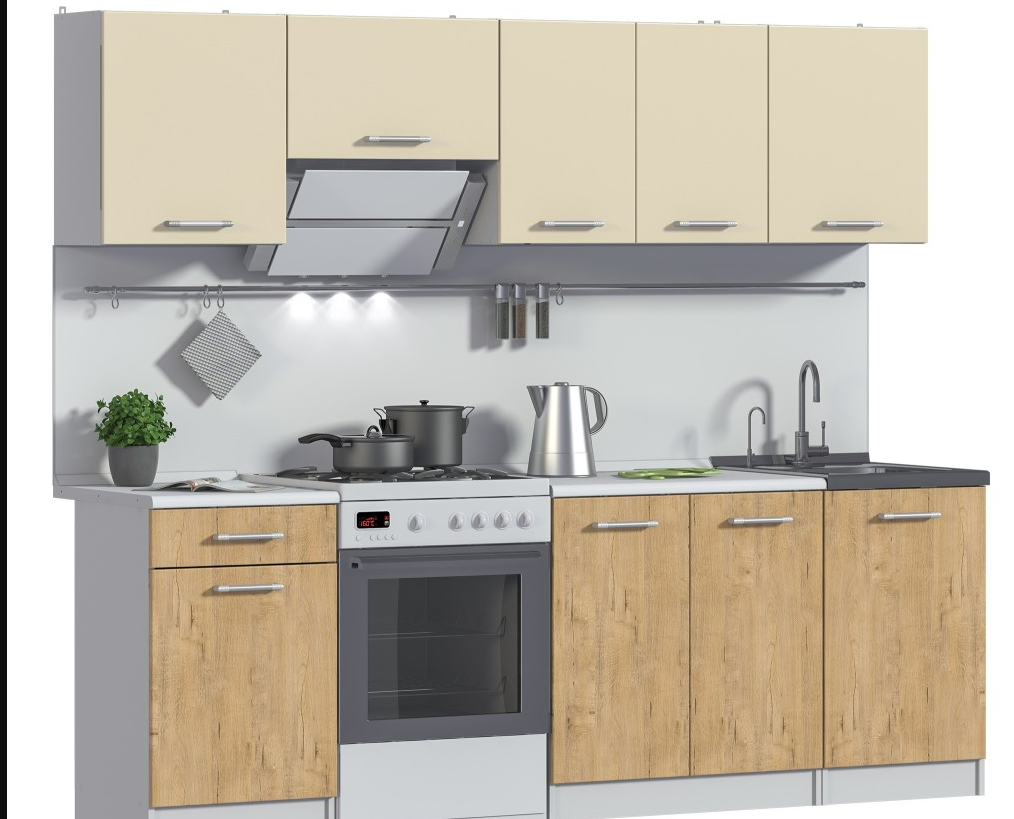 Длина готового гарнитура 240 смДлина готового гарнитура 240 смДлина готового гарнитура 240 смДа	Условия отгрузки товара	Условия отгрузки товара	Условия отгрузки товара	Условия отгрузки товара	Условия отгрузки товара	Условия отгрузки товара	Условия отгрузки товара	Условия отгрузки товара	Условия отгрузки товара	Условия отгрузки товара2.1.Дата к которой товар/услуга должен быть доставлен/выполненаДата к которой товар/услуга должен быть доставлен/выполненаДата к которой товар/услуга должен быть доставлен/выполненаДата к которой товар/услуга должен быть доставлен/выполненаДата к которой товар/услуга должен быть доставлен/выполненаДата к которой товар/услуга должен быть доставлен/выполненаВ течение 30 календарных дней после подписания договора В течение 30 календарных дней после подписания договора В течение 30 календарных дней после подписания договора В течение 30 календарных дней после подписания договора 2.2.Адрес места поставкиАдрес места поставкиАдрес места поставкиАдрес места поставкиАдрес места поставкиАдрес места поставкиРТ, г. Набережные Челны, Автосборочный проезд, 10РТ, г. Набережные Челны, Автосборочный проезд, 10РТ, г. Набережные Челны, Автосборочный проезд, 10РТ, г. Набережные Челны, Автосборочный проезд, 102.3.Условия поставкиУсловия поставкиУсловия поставкиУсловия поставкиУсловия поставкиУсловия поставкиПоставка по адресу ПокупателяПоставка по адресу ПокупателяПоставка по адресу ПокупателяПоставка по адресу Покупателя2.4.Цена товара устанавливается с учетом доставки да/нетЦена товара устанавливается с учетом доставки да/нетЦена товара устанавливается с учетом доставки да/нетЦена товара устанавливается с учетом доставки да/нетЦена товара устанавливается с учетом доставки да/нетЦена товара устанавливается с учетом доставки да/нетЦена товара устанавливается с учетом доставки, сборки по месту нахождения ПокупателяЦена товара устанавливается с учетом доставки, сборки по месту нахождения ПокупателяЦена товара устанавливается с учетом доставки, сборки по месту нахождения ПокупателяЦена товара устанавливается с учетом доставки, сборки по месту нахождения Покупателя2.5.Требования к монтажу и наладкеТребования к монтажу и наладкеТребования к монтажу и наладкеТребования к монтажу и наладкеТребования к монтажу и наладкеТребования к монтажу и наладкеНетНетНетНетТребования к ПоставщикуТребования к ПоставщикуТребования к ПоставщикуТребования к ПоставщикуТребования к ПоставщикуТребования к ПоставщикуТребования к ПоставщикуТребования к ПоставщикуТребования к ПоставщикуТребования к Поставщику3.1.Требование (заверения) о том, товар должен быть новымТребование (заверения) о том, товар должен быть новымТребование (заверения) о том, товар должен быть новымТребование (заверения) о том, товар должен быть новымТребование (заверения) о том, товар должен быть новымТовар должен быть новымТовар должен быть новымТовар должен быть новым3.2.Требования к гарантийному срокуТребования к гарантийному срокуТребования к гарантийному срокуТребования к гарантийному срокуТребования к гарантийному срокуГарантия на товар обязательнаГарантия на товар обязательнаГарантия на товар обязательнаОбязательные документы от ПоставщикаОбязательные документы от ПоставщикаОбязательные документы от ПоставщикаОбязательные документы от ПоставщикаОбязательные документы от ПоставщикаОбязательные документы от ПоставщикаОбязательные документы от ПоставщикаОбязательные документы от ПоставщикаОбязательные документы от ПоставщикаОбязательные документы от Поставщика4.1.Наличие лицензий, сертификатов, допусков (указать какие)Наличие лицензий, сертификатов, допусков (указать какие)Наличие лицензий, сертификатов, допусков (указать какие)Наличие лицензий, сертификатов, допусков (указать какие)Наличие лицензий, сертификатов, допусков (указать какие) - - -4.2.Указать дополнительные требования (если имеются)Указать дополнительные требования (если имеются)Указать дополнительные требования (если имеются)Указать дополнительные требования (если имеются)Указать дополнительные требования (если имеются)---Инициатор закупкиИнициатор закупкиИнициатор закупкиИнициатор закупкиИнициатор закупкиИнициатор закупкиИнициатор закупкиИнициатор закупкиИнициатор закупкиИнициатор закупки5.1.Контактное лицо (Ф.И.О., должность)Контактное лицо (Ф.И.О., должность)Контактное лицо (Ф.И.О., должность)Контактное лицо (Ф.И.О., должность)Контактное лицо (Ф.И.О., должность)5.2.Контактный телефонКонтактный телефонКонтактный телефонКонтактный телефонКонтактный телефон (8552)53-48-42 (8552)53-48-42 (8552)53-48-425.3.Контактный e-mailКонтактный e-mailКонтактный e-mailКонтактный e-mailКонтактный e-mailtender@kipmaster.rutender@kipmaster.rutender@kipmaster.ru